SCRIVI ALL’INTERNO DEL RETTANGOLO BIANCO, LA PAROLA CHE SECONDO TE E’ CORRETTA FRA SETE E SETTE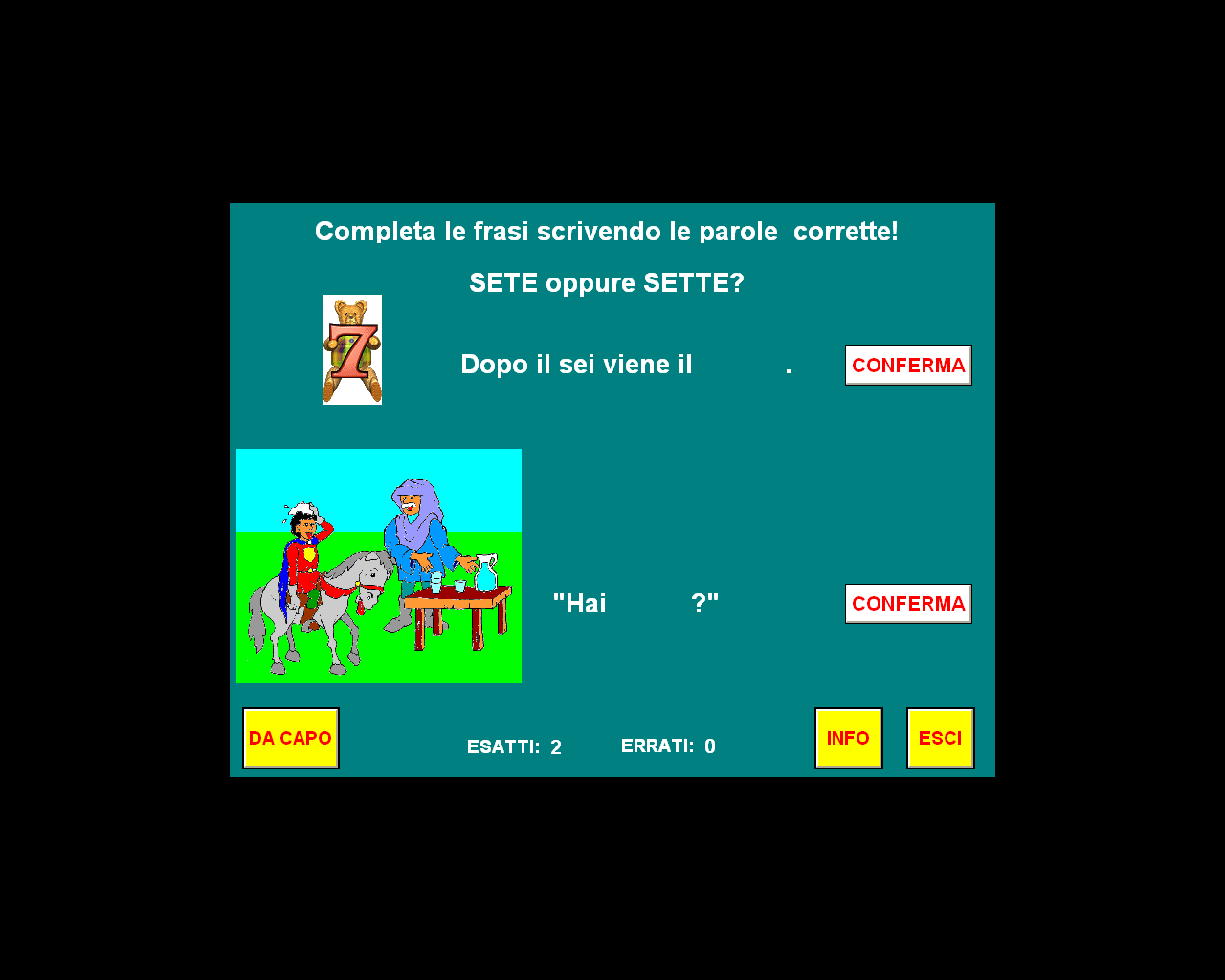 ADESSO PROVA A SCRIVERE DUE FRASI UTILIZZANDO NOTE E NOTTE.a)   ………………………………………………………………………………………………………………………………………B)  ………………………………………………………………………………………………………………………………………